TEXTE ADOPTATEP8_TA(2016)0399Statistica transportului de mărfuri pe căi navigabile interioare (competențe delegate și de executare) ***IIComisia pentru transport și turismPE585.504Rezoluţia legislativă a Parlamentului European din 25 octombrie 2016 referitoare la poziția în primă lectură a Consiliului în vederea adoptării unui regulament al Parlamentului European și al Consiliului de modificare a Regulamentului (CE) nr. 1365/2006 privind statistica transportului de mărfuri pe căi navigabile interioare în ceea ce privește acordarea de competențe delegate și de executare Comisiei pentru adoptarea anumitor măsuri (09878/1/2016 – C8-0358/2016 – 2013/0226(COD))(Procedura legislativă ordinară: a doua lectură)Parlamentul European,	având în vedere poziția în primă lectură a Consiliului (09878/1/2016 - C8-0358/2016),	având în vedere poziția sa în primă lectură referitoare la propunerea Comisiei prezentată Parlamentului European și Consiliului (COM(2013)0484),–	având în vedere articolul 294 alineatul (7) din Tratatul privind funcționarea Uniunii Europene,–	având în vedere articolul 76 din Regulamentul său de procedură,	având în vedere recomandarea pentru a doua lectură a Comisiei pentru transport și turism (A8-0298/2016),1.	aprobă poziția Consiliului în primă lectură;2.	constată că actul este adoptat în conformitate cu poziția Consiliului;3.	încredințează Președintelui sarcina de a semna actul, împreună cu Președintele Consiliului, în conformitate cu articolul 297 alineatul (1) din Tratatul privind funcționarea Uniunii Europene;4.	încredințează Secretarului General sarcina de a semna actul, după ce s-a verificat îndeplinirea corespunzătoare a tuturor procedurilor, și de a asigura, în acord cu Secretarul General al Consiliului, publicarea sa în Jurnalul Oficial al Uniunii Europene;5.	încredințează Președintelui sarcina de a transmite Consiliului și Comisiei, precum și parlamentelor naționale poziția Parlamentului.Parlamentul European2014-2019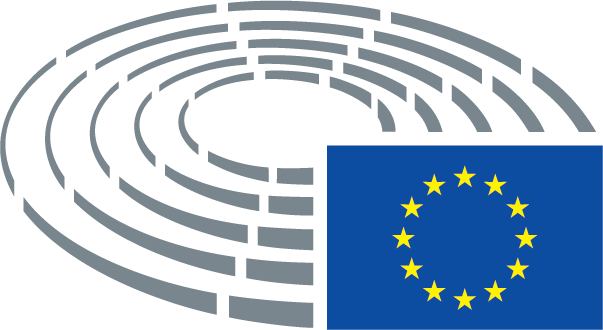 